Ben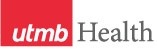 WEEKLY RELAYSWEEKLY RELAYSDec. 1, 2016YOUR DEPARTMENT NEWS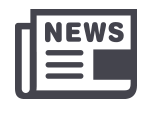 YOUR DEPARTMENT NEWSYOUR DEPARTMENT NEWSUTMB NEWS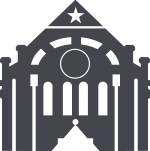 UTMB NEWSOEAAlma Block will be joining us as Administrative Secretary on December 12. OCEAs a reminder, period 6 ends this week. Students will be taking their shelf exams on Thursday 12/8/16 at 1:00PM rather than Friday morning when they usually take them. They are taking them early so that they can then begin the Formative OSCE on Friday 12/9/16. Students should be released from clinical responsibilities earlier than usual to account for the change, particularly those that have to travel from out of town. OEDUpcoming Faculty Development opportunities: https://som.utmb.edu/Educational_Affairs/OED/Calendar.aspThe IAMSE Winter2017 Web Seminar Series is coming! View it online wherever you are (OED will provide you the code).Creating a Culture of Well-being at an Academic Health Center http://www.iamse.org/iamse-winter-2017-webcast-audio-seminar-save-date/Due Dates:(Have questions? Have an idea? Need a sounding board for ideas? Contact the OED for a consult-- we can help!)December 13, 2016Deadline for medical education submissions to Learn Serve Lead AAMChttps://www.aamc.org/initiatives/meded/469520/callformedicaleducationsubmissionsforthe2017aamclearnserveleadm.htmlDecember 15, 2016         Deadline for Submission of Posters and Abstracts to the International Association of Medical Science Educators (IAMSE)http://www.iamse.org/iamse17-call-abstracts-reminder-due-1215/January 5, 2017Deadline for Faculty Development Conference at Association of Medical Education in Europe (AMEE) https://www.amee.org/conferences/amee-2017February 6, 2017Deadline for submission of abstracts to AMEEhttps://www.amee.org/conferences/amee-2017Get to know our Medical Educators:“Era Buck, Mark Holden and Karen Szauter are a real dream team, having been awarded three Mapping the Landscape grants to pursue their work on measuring humanism.” UTMB is fortunate to have medical educators who are recognized locally, regionally, nationally and internationally for their work in medical education. While this group is well known for their individual expertise and dedication, together they have taken their knowledge and passion and applied it in new and exciting ways to improve the way we teach and think about humanism in medical school. To read more about their work to:http://www.gold-foundation.org/newsroom/blog/how-can-we-measure-humanism/MedEdMoment:As we close the calendar year many of us will spend time reflecting on what has happened during the past year both personally and professionally. In an attempt to shake things up a little and to keep my neurons firing I am participating in the TED Talks 31 Days of Ideas. I have challenged myself to listen to each talk and determine what I can take away to improve the work of the OED and my own individual work.  The first talk, Kathryn Schulz “On being Wrong,” struck a real chord. I encourage you to find your own ways to stretch as we wrap up and reflect, or follow the link to the TED 31 Days of Ideas, and stop by to talk about any that make you think in a new or unexpected way about your medical education work!http://ted.us1.list-manage.com/subscribe?u=07487d1456302a286cf9c4ccc&id=09cd6c5568OEAAlma Block will be joining us as Administrative Secretary on December 12. OCEAs a reminder, period 6 ends this week. Students will be taking their shelf exams on Thursday 12/8/16 at 1:00PM rather than Friday morning when they usually take them. They are taking them early so that they can then begin the Formative OSCE on Friday 12/9/16. Students should be released from clinical responsibilities earlier than usual to account for the change, particularly those that have to travel from out of town. OEDUpcoming Faculty Development opportunities: https://som.utmb.edu/Educational_Affairs/OED/Calendar.aspThe IAMSE Winter2017 Web Seminar Series is coming! View it online wherever you are (OED will provide you the code).Creating a Culture of Well-being at an Academic Health Center http://www.iamse.org/iamse-winter-2017-webcast-audio-seminar-save-date/Due Dates:(Have questions? Have an idea? Need a sounding board for ideas? Contact the OED for a consult-- we can help!)December 13, 2016Deadline for medical education submissions to Learn Serve Lead AAMChttps://www.aamc.org/initiatives/meded/469520/callformedicaleducationsubmissionsforthe2017aamclearnserveleadm.htmlDecember 15, 2016         Deadline for Submission of Posters and Abstracts to the International Association of Medical Science Educators (IAMSE)http://www.iamse.org/iamse17-call-abstracts-reminder-due-1215/January 5, 2017Deadline for Faculty Development Conference at Association of Medical Education in Europe (AMEE) https://www.amee.org/conferences/amee-2017February 6, 2017Deadline for submission of abstracts to AMEEhttps://www.amee.org/conferences/amee-2017Get to know our Medical Educators:“Era Buck, Mark Holden and Karen Szauter are a real dream team, having been awarded three Mapping the Landscape grants to pursue their work on measuring humanism.” UTMB is fortunate to have medical educators who are recognized locally, regionally, nationally and internationally for their work in medical education. While this group is well known for their individual expertise and dedication, together they have taken their knowledge and passion and applied it in new and exciting ways to improve the way we teach and think about humanism in medical school. To read more about their work to:http://www.gold-foundation.org/newsroom/blog/how-can-we-measure-humanism/MedEdMoment:As we close the calendar year many of us will spend time reflecting on what has happened during the past year both personally and professionally. In an attempt to shake things up a little and to keep my neurons firing I am participating in the TED Talks 31 Days of Ideas. I have challenged myself to listen to each talk and determine what I can take away to improve the work of the OED and my own individual work.  The first talk, Kathryn Schulz “On being Wrong,” struck a real chord. I encourage you to find your own ways to stretch as we wrap up and reflect, or follow the link to the TED 31 Days of Ideas, and stop by to talk about any that make you think in a new or unexpected way about your medical education work!http://ted.us1.list-manage.com/subscribe?u=07487d1456302a286cf9c4ccc&id=09cd6c5568OEAAlma Block will be joining us as Administrative Secretary on December 12. OCEAs a reminder, period 6 ends this week. Students will be taking their shelf exams on Thursday 12/8/16 at 1:00PM rather than Friday morning when they usually take them. They are taking them early so that they can then begin the Formative OSCE on Friday 12/9/16. Students should be released from clinical responsibilities earlier than usual to account for the change, particularly those that have to travel from out of town. OEDUpcoming Faculty Development opportunities: https://som.utmb.edu/Educational_Affairs/OED/Calendar.aspThe IAMSE Winter2017 Web Seminar Series is coming! View it online wherever you are (OED will provide you the code).Creating a Culture of Well-being at an Academic Health Center http://www.iamse.org/iamse-winter-2017-webcast-audio-seminar-save-date/Due Dates:(Have questions? Have an idea? Need a sounding board for ideas? Contact the OED for a consult-- we can help!)December 13, 2016Deadline for medical education submissions to Learn Serve Lead AAMChttps://www.aamc.org/initiatives/meded/469520/callformedicaleducationsubmissionsforthe2017aamclearnserveleadm.htmlDecember 15, 2016         Deadline for Submission of Posters and Abstracts to the International Association of Medical Science Educators (IAMSE)http://www.iamse.org/iamse17-call-abstracts-reminder-due-1215/January 5, 2017Deadline for Faculty Development Conference at Association of Medical Education in Europe (AMEE) https://www.amee.org/conferences/amee-2017February 6, 2017Deadline for submission of abstracts to AMEEhttps://www.amee.org/conferences/amee-2017Get to know our Medical Educators:“Era Buck, Mark Holden and Karen Szauter are a real dream team, having been awarded three Mapping the Landscape grants to pursue their work on measuring humanism.” UTMB is fortunate to have medical educators who are recognized locally, regionally, nationally and internationally for their work in medical education. While this group is well known for their individual expertise and dedication, together they have taken their knowledge and passion and applied it in new and exciting ways to improve the way we teach and think about humanism in medical school. To read more about their work to:http://www.gold-foundation.org/newsroom/blog/how-can-we-measure-humanism/MedEdMoment:As we close the calendar year many of us will spend time reflecting on what has happened during the past year both personally and professionally. In an attempt to shake things up a little and to keep my neurons firing I am participating in the TED Talks 31 Days of Ideas. I have challenged myself to listen to each talk and determine what I can take away to improve the work of the OED and my own individual work.  The first talk, Kathryn Schulz “On being Wrong,” struck a real chord. I encourage you to find your own ways to stretch as we wrap up and reflect, or follow the link to the TED 31 Days of Ideas, and stop by to talk about any that make you think in a new or unexpected way about your medical education work!http://ted.us1.list-manage.com/subscribe?u=07487d1456302a286cf9c4ccc&id=09cd6c5568Behavioral health program funded:The University of Texas System Board of Regents recently awarded UTMB $15 million in Permanent University Funds (PUF) to develop the UTMB Behavioral Health Treatment, Research and Education Center within John Sealy Hospital. The 20-room inpatient facility will provide treatment and support options for patients with behavioral health needs. The 33,000-square-foot center will also feature mental health research space and training facilities for behavioral health professionals. Planning for the center will begin in 2017 with an expected opening in early 2020.Call for nominations:  Nominations are now being accepted for the 2017 Dr. Martin Luther King Jr. Community Service Award. Please consider nominating an individual who has a demonstrated record of promoting diversity, inclusion and civic engagement and has made a profound difference to UTMB and the greater community. The deadline for nominations is Dec. 23. The award recipients(s) will receive an honorary plaque and monetary prize at the annual award ceremony and luncheon on Jan. 13. See iUTMB for more information or to submit a nomination.UTMB honored as finalist for AAMC community service award:  UTMB was honored by the Association of American Medical Colleges (AAMC) as a finalist for the 2016 Spencer Foreman Award for Outstanding Community Service at the Awards Dinner at Learn Serve Lead 2016: 127th AAMC Annual Meeting in Seattle in November. This national award recognizes enduring major institutional commitment to addressing community needs, recognizing programs that reach communities whose needs are not being met through the traditional health delivery system. The nomination process included a written application, which highlighted more than two dozen UTMB community service programs featuring faculty, staff and student participation from all four schools. UTMB’s community services range from health care programs for vulnerable populations to targeting educational programs for underrepresented minorities. Thank you to all who helped UTMB earn this honor. More details about which programs were featured and additional information about the honor will be available in a future issue of Impact.New partnership expands UTMB’s care delivery model:  UTMB has entered into a partnership with Regent Care Center of League City, effective Nov. 30. The center provides comprehensive rehabilitation and skilled nursing services for its residents, including post-acute care, physical and occupational therapy and patient and family training. This exciting new partnership allows UTMB to further expand its care delivery model in the League City area. See iUTMB for more information.Behavioral health program funded:The University of Texas System Board of Regents recently awarded UTMB $15 million in Permanent University Funds (PUF) to develop the UTMB Behavioral Health Treatment, Research and Education Center within John Sealy Hospital. The 20-room inpatient facility will provide treatment and support options for patients with behavioral health needs. The 33,000-square-foot center will also feature mental health research space and training facilities for behavioral health professionals. Planning for the center will begin in 2017 with an expected opening in early 2020.Call for nominations:  Nominations are now being accepted for the 2017 Dr. Martin Luther King Jr. Community Service Award. Please consider nominating an individual who has a demonstrated record of promoting diversity, inclusion and civic engagement and has made a profound difference to UTMB and the greater community. The deadline for nominations is Dec. 23. The award recipients(s) will receive an honorary plaque and monetary prize at the annual award ceremony and luncheon on Jan. 13. See iUTMB for more information or to submit a nomination.UTMB honored as finalist for AAMC community service award:  UTMB was honored by the Association of American Medical Colleges (AAMC) as a finalist for the 2016 Spencer Foreman Award for Outstanding Community Service at the Awards Dinner at Learn Serve Lead 2016: 127th AAMC Annual Meeting in Seattle in November. This national award recognizes enduring major institutional commitment to addressing community needs, recognizing programs that reach communities whose needs are not being met through the traditional health delivery system. The nomination process included a written application, which highlighted more than two dozen UTMB community service programs featuring faculty, staff and student participation from all four schools. UTMB’s community services range from health care programs for vulnerable populations to targeting educational programs for underrepresented minorities. Thank you to all who helped UTMB earn this honor. More details about which programs were featured and additional information about the honor will be available in a future issue of Impact.New partnership expands UTMB’s care delivery model:  UTMB has entered into a partnership with Regent Care Center of League City, effective Nov. 30. The center provides comprehensive rehabilitation and skilled nursing services for its residents, including post-acute care, physical and occupational therapy and patient and family training. This exciting new partnership allows UTMB to further expand its care delivery model in the League City area. See iUTMB for more information.TOPICSLEGEND	PATIENT CARE	EDUCATION & RESEARCH	INSTITUTIONAL SUPPORT	CMC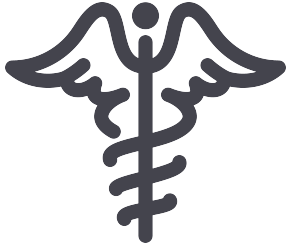 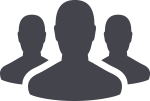 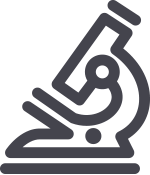 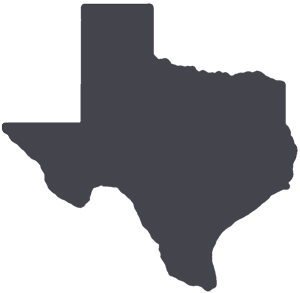 	PATIENT CARE	EDUCATION & RESEARCH	INSTITUTIONAL SUPPORT	CMC	PATIENT CARE	EDUCATION & RESEARCH	INSTITUTIONAL SUPPORT	CMC	PATIENT CARE	EDUCATION & RESEARCH	INSTITUTIONAL SUPPORT	CMCAROUND UTMB (Use the legend above to quickly find items of interest to your team)AROUND UTMB (Use the legend above to quickly find items of interest to your team)AROUND UTMB (Use the legend above to quickly find items of interest to your team)AROUND UTMB (Use the legend above to quickly find items of interest to your team)AROUND UTMB (Use the legend above to quickly find items of interest to your team)UTMB NEWS (continued)Health System announces new appointments for Drs. Sharma and Patel: Dr. Gulshan Sharma, professor and director, Division of Pulmonary Critical Care and Sleep Medicine, and associate chief medical officer, has been appointed to the position of Vice President, Chief Medical and Clinical Innovation Officer in the Health System (VP/CMCIO) effective Dec. 1. Dr. Sharma will work with the Health System and the Academic Enterprise to achieve the quality goals of Best Care, lead efforts to transform clinical care delivery through innovation, and work with the Health System and Academic Enterprise to ensure optimal service, quality and safety, and excellent outcomes for our patients. Meanwhile, Dr. Janak Patel, professor and director of Pediatric Infectious Diseases, has agreed to serve in the role of Interim Medical Director of Healthcare Epidemiology, effective Jan. 1. A search for a permanent Healthcare Epidemiologist is in progress.  Epic tip of the week: Did you know that you can filter chart review reports to show only your notes, or your department’s encounters? Click the Filters button within chart review on any tab and select the desired filter.  Epic—Critical new workflow begins Dec. 6: Attention all Ambulatory Faculty, Residents, and Advanced Practice Clinicians—When an order is placed with a diagnosis that Medicare does not cover, the Advance Beneficiary Notice (ABN) will alert the provider. This alert helps prevent significant loss of reimbursement from Medicare payors for UTMB services. When alerted, the provider must determine a diagnosis that deems the test medically necessary, or the patient must sign the ABN, accepting financial responsibility. If the patient declines financial responsibility and/or a diagnosis that deems the test medically necessary cannot be selected, the order must be removed from order entry and the test not performed. Please see this attachment [https://ispace.utmb.edu/xythoswfs/webview/_xy-4539664_1] for more details, or visit https://intranet.utmb.edu/emr. Providers can always call the Epic Support Desk at (409) 772-5200 (ext. 25200) option 4 for assistance with this workflow. Coders will be on call during the go-live for coding questions.UTMB NEWS (continued)Health System announces new appointments for Drs. Sharma and Patel: Dr. Gulshan Sharma, professor and director, Division of Pulmonary Critical Care and Sleep Medicine, and associate chief medical officer, has been appointed to the position of Vice President, Chief Medical and Clinical Innovation Officer in the Health System (VP/CMCIO) effective Dec. 1. Dr. Sharma will work with the Health System and the Academic Enterprise to achieve the quality goals of Best Care, lead efforts to transform clinical care delivery through innovation, and work with the Health System and Academic Enterprise to ensure optimal service, quality and safety, and excellent outcomes for our patients. Meanwhile, Dr. Janak Patel, professor and director of Pediatric Infectious Diseases, has agreed to serve in the role of Interim Medical Director of Healthcare Epidemiology, effective Jan. 1. A search for a permanent Healthcare Epidemiologist is in progress.  Epic tip of the week: Did you know that you can filter chart review reports to show only your notes, or your department’s encounters? Click the Filters button within chart review on any tab and select the desired filter.  Epic—Critical new workflow begins Dec. 6: Attention all Ambulatory Faculty, Residents, and Advanced Practice Clinicians—When an order is placed with a diagnosis that Medicare does not cover, the Advance Beneficiary Notice (ABN) will alert the provider. This alert helps prevent significant loss of reimbursement from Medicare payors for UTMB services. When alerted, the provider must determine a diagnosis that deems the test medically necessary, or the patient must sign the ABN, accepting financial responsibility. If the patient declines financial responsibility and/or a diagnosis that deems the test medically necessary cannot be selected, the order must be removed from order entry and the test not performed. Please see this attachment [https://ispace.utmb.edu/xythoswfs/webview/_xy-4539664_1] for more details, or visit https://intranet.utmb.edu/emr. Providers can always call the Epic Support Desk at (409) 772-5200 (ext. 25200) option 4 for assistance with this workflow. Coders will be on call during the go-live for coding questions.UTMB NEWS (continued)Health System announces new appointments for Drs. Sharma and Patel: Dr. Gulshan Sharma, professor and director, Division of Pulmonary Critical Care and Sleep Medicine, and associate chief medical officer, has been appointed to the position of Vice President, Chief Medical and Clinical Innovation Officer in the Health System (VP/CMCIO) effective Dec. 1. Dr. Sharma will work with the Health System and the Academic Enterprise to achieve the quality goals of Best Care, lead efforts to transform clinical care delivery through innovation, and work with the Health System and Academic Enterprise to ensure optimal service, quality and safety, and excellent outcomes for our patients. Meanwhile, Dr. Janak Patel, professor and director of Pediatric Infectious Diseases, has agreed to serve in the role of Interim Medical Director of Healthcare Epidemiology, effective Jan. 1. A search for a permanent Healthcare Epidemiologist is in progress.  Epic tip of the week: Did you know that you can filter chart review reports to show only your notes, or your department’s encounters? Click the Filters button within chart review on any tab and select the desired filter.  Epic—Critical new workflow begins Dec. 6: Attention all Ambulatory Faculty, Residents, and Advanced Practice Clinicians—When an order is placed with a diagnosis that Medicare does not cover, the Advance Beneficiary Notice (ABN) will alert the provider. This alert helps prevent significant loss of reimbursement from Medicare payors for UTMB services. When alerted, the provider must determine a diagnosis that deems the test medically necessary, or the patient must sign the ABN, accepting financial responsibility. If the patient declines financial responsibility and/or a diagnosis that deems the test medically necessary cannot be selected, the order must be removed from order entry and the test not performed. Please see this attachment [https://ispace.utmb.edu/xythoswfs/webview/_xy-4539664_1] for more details, or visit https://intranet.utmb.edu/emr. Providers can always call the Epic Support Desk at (409) 772-5200 (ext. 25200) option 4 for assistance with this workflow. Coders will be on call during the go-live for coding questions. CMC—Discharge Medication Agreement: An electronic version of the Discharge Medication Agreement was activated in PEARL on Nov. 28 for TJJD, and will be activated Dec. 6 for all of TDCJ and Dec.12 for county jails. Previously, this agreement was signed by all prescribing users in paper form at the time of hiring and allows the pharmacy to send medications home with the patient upon discharge as ordered by the provider. When activated, all prescribing authorities will be required to sign the electronic DMA document to log into PEARL. Signing this electronic document is mandatory for continued use of the EHR. The SOP for this procedure is on the CMCWEB. If you experience any difficulties, please notify the help desk at 409-772-5200 or at ishelp@utmb.edu. CMC—Discharge Medication Agreement: An electronic version of the Discharge Medication Agreement was activated in PEARL on Nov. 28 for TJJD, and will be activated Dec. 6 for all of TDCJ and Dec.12 for county jails. Previously, this agreement was signed by all prescribing users in paper form at the time of hiring and allows the pharmacy to send medications home with the patient upon discharge as ordered by the provider. When activated, all prescribing authorities will be required to sign the electronic DMA document to log into PEARL. Signing this electronic document is mandatory for continued use of the EHR. The SOP for this procedure is on the CMCWEB. If you experience any difficulties, please notify the help desk at 409-772-5200 or at ishelp@utmb.edu.UTMB NEWS (continued)Health System announces new appointments for Drs. Sharma and Patel: Dr. Gulshan Sharma, professor and director, Division of Pulmonary Critical Care and Sleep Medicine, and associate chief medical officer, has been appointed to the position of Vice President, Chief Medical and Clinical Innovation Officer in the Health System (VP/CMCIO) effective Dec. 1. Dr. Sharma will work with the Health System and the Academic Enterprise to achieve the quality goals of Best Care, lead efforts to transform clinical care delivery through innovation, and work with the Health System and Academic Enterprise to ensure optimal service, quality and safety, and excellent outcomes for our patients. Meanwhile, Dr. Janak Patel, professor and director of Pediatric Infectious Diseases, has agreed to serve in the role of Interim Medical Director of Healthcare Epidemiology, effective Jan. 1. A search for a permanent Healthcare Epidemiologist is in progress.  Epic tip of the week: Did you know that you can filter chart review reports to show only your notes, or your department’s encounters? Click the Filters button within chart review on any tab and select the desired filter.  Epic—Critical new workflow begins Dec. 6: Attention all Ambulatory Faculty, Residents, and Advanced Practice Clinicians—When an order is placed with a diagnosis that Medicare does not cover, the Advance Beneficiary Notice (ABN) will alert the provider. This alert helps prevent significant loss of reimbursement from Medicare payors for UTMB services. When alerted, the provider must determine a diagnosis that deems the test medically necessary, or the patient must sign the ABN, accepting financial responsibility. If the patient declines financial responsibility and/or a diagnosis that deems the test medically necessary cannot be selected, the order must be removed from order entry and the test not performed. Please see this attachment [https://ispace.utmb.edu/xythoswfs/webview/_xy-4539664_1] for more details, or visit https://intranet.utmb.edu/emr. Providers can always call the Epic Support Desk at (409) 772-5200 (ext. 25200) option 4 for assistance with this workflow. Coders will be on call during the go-live for coding questions.UTMB NEWS (continued)Health System announces new appointments for Drs. Sharma and Patel: Dr. Gulshan Sharma, professor and director, Division of Pulmonary Critical Care and Sleep Medicine, and associate chief medical officer, has been appointed to the position of Vice President, Chief Medical and Clinical Innovation Officer in the Health System (VP/CMCIO) effective Dec. 1. Dr. Sharma will work with the Health System and the Academic Enterprise to achieve the quality goals of Best Care, lead efforts to transform clinical care delivery through innovation, and work with the Health System and Academic Enterprise to ensure optimal service, quality and safety, and excellent outcomes for our patients. Meanwhile, Dr. Janak Patel, professor and director of Pediatric Infectious Diseases, has agreed to serve in the role of Interim Medical Director of Healthcare Epidemiology, effective Jan. 1. A search for a permanent Healthcare Epidemiologist is in progress.  Epic tip of the week: Did you know that you can filter chart review reports to show only your notes, or your department’s encounters? Click the Filters button within chart review on any tab and select the desired filter.  Epic—Critical new workflow begins Dec. 6: Attention all Ambulatory Faculty, Residents, and Advanced Practice Clinicians—When an order is placed with a diagnosis that Medicare does not cover, the Advance Beneficiary Notice (ABN) will alert the provider. This alert helps prevent significant loss of reimbursement from Medicare payors for UTMB services. When alerted, the provider must determine a diagnosis that deems the test medically necessary, or the patient must sign the ABN, accepting financial responsibility. If the patient declines financial responsibility and/or a diagnosis that deems the test medically necessary cannot be selected, the order must be removed from order entry and the test not performed. Please see this attachment [https://ispace.utmb.edu/xythoswfs/webview/_xy-4539664_1] for more details, or visit https://intranet.utmb.edu/emr. Providers can always call the Epic Support Desk at (409) 772-5200 (ext. 25200) option 4 for assistance with this workflow. Coders will be on call during the go-live for coding questions.UTMB NEWS (continued)Health System announces new appointments for Drs. Sharma and Patel: Dr. Gulshan Sharma, professor and director, Division of Pulmonary Critical Care and Sleep Medicine, and associate chief medical officer, has been appointed to the position of Vice President, Chief Medical and Clinical Innovation Officer in the Health System (VP/CMCIO) effective Dec. 1. Dr. Sharma will work with the Health System and the Academic Enterprise to achieve the quality goals of Best Care, lead efforts to transform clinical care delivery through innovation, and work with the Health System and Academic Enterprise to ensure optimal service, quality and safety, and excellent outcomes for our patients. Meanwhile, Dr. Janak Patel, professor and director of Pediatric Infectious Diseases, has agreed to serve in the role of Interim Medical Director of Healthcare Epidemiology, effective Jan. 1. A search for a permanent Healthcare Epidemiologist is in progress.  Epic tip of the week: Did you know that you can filter chart review reports to show only your notes, or your department’s encounters? Click the Filters button within chart review on any tab and select the desired filter.  Epic—Critical new workflow begins Dec. 6: Attention all Ambulatory Faculty, Residents, and Advanced Practice Clinicians—When an order is placed with a diagnosis that Medicare does not cover, the Advance Beneficiary Notice (ABN) will alert the provider. This alert helps prevent significant loss of reimbursement from Medicare payors for UTMB services. When alerted, the provider must determine a diagnosis that deems the test medically necessary, or the patient must sign the ABN, accepting financial responsibility. If the patient declines financial responsibility and/or a diagnosis that deems the test medically necessary cannot be selected, the order must be removed from order entry and the test not performed. Please see this attachment [https://ispace.utmb.edu/xythoswfs/webview/_xy-4539664_1] for more details, or visit https://intranet.utmb.edu/emr. Providers can always call the Epic Support Desk at (409) 772-5200 (ext. 25200) option 4 for assistance with this workflow. Coders will be on call during the go-live for coding questions.DID YOU KNOW?The first X-ray machine in Texas was built at UTMB in 1896 about a year after a German physicist discovered and began to use X-rays. The UTMB X-ray machine was adapted from an old Singer sewing machine and was built by professors and students in the basement of the Ashbel Smith Building, also known as Old Red. If you’d like to see a replica of Texas' first X-ray machine, it’s on display at the Moody Medical Center Library Archives on the third floor.DID YOU KNOW?The first X-ray machine in Texas was built at UTMB in 1896 about a year after a German physicist discovered and began to use X-rays. The UTMB X-ray machine was adapted from an old Singer sewing machine and was built by professors and students in the basement of the Ashbel Smith Building, also known as Old Red. If you’d like to see a replica of Texas' first X-ray machine, it’s on display at the Moody Medical Center Library Archives on the third floor.